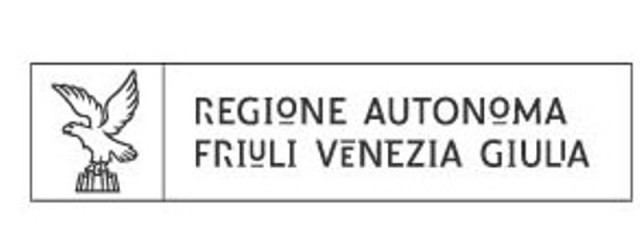 Dichiarazione di vincolo di destinazione dei beni immobiliIl sottoscritto       in qualità di legale rappresentante dell’organismo       avente sede in      , via       n. civico       in relazione al contributo di cui alla  L.R. 19/2000 - bando per l’anno       - per il progetto intitolato “     ” consapevole delle sanzioni penali richiamate dall’art. 76 del D.P.R. 445 del 28 dicembre 2000 nel caso di dichiarazioni mendaci, formazione o uso di atti falsi, esibizione di un atto contenente dati non più rispondenti a verità DICHIARA ai sensi dell’art. 47 del D.P.R. 445/2000, in ottemperanza agli articoli 32 e 45 della legge regionale 20 marzo 2000, n. 7 che per tutto l’anno       è stata mantenuta la destinazione a (es. scuola, ambulatorio, ecc.)      , come previsto nel progetto suddetto, dell’immobile sito in (indicare lo Stato)      , città      , località       via/piazza/ecc.       n. civico      .Allega copia di un documento di identità valido.Timbro e Firma del legale rappresentante Luogo      , data      			                                 _______________________________________		